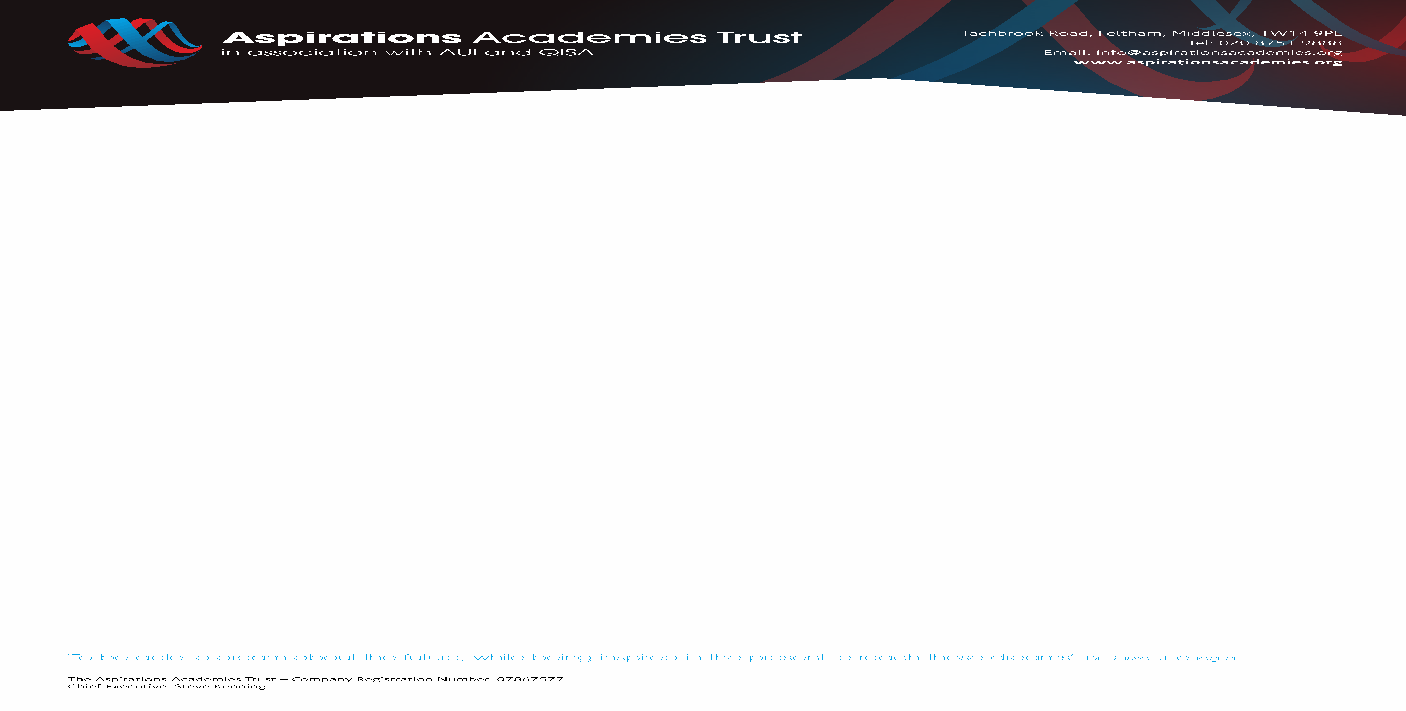 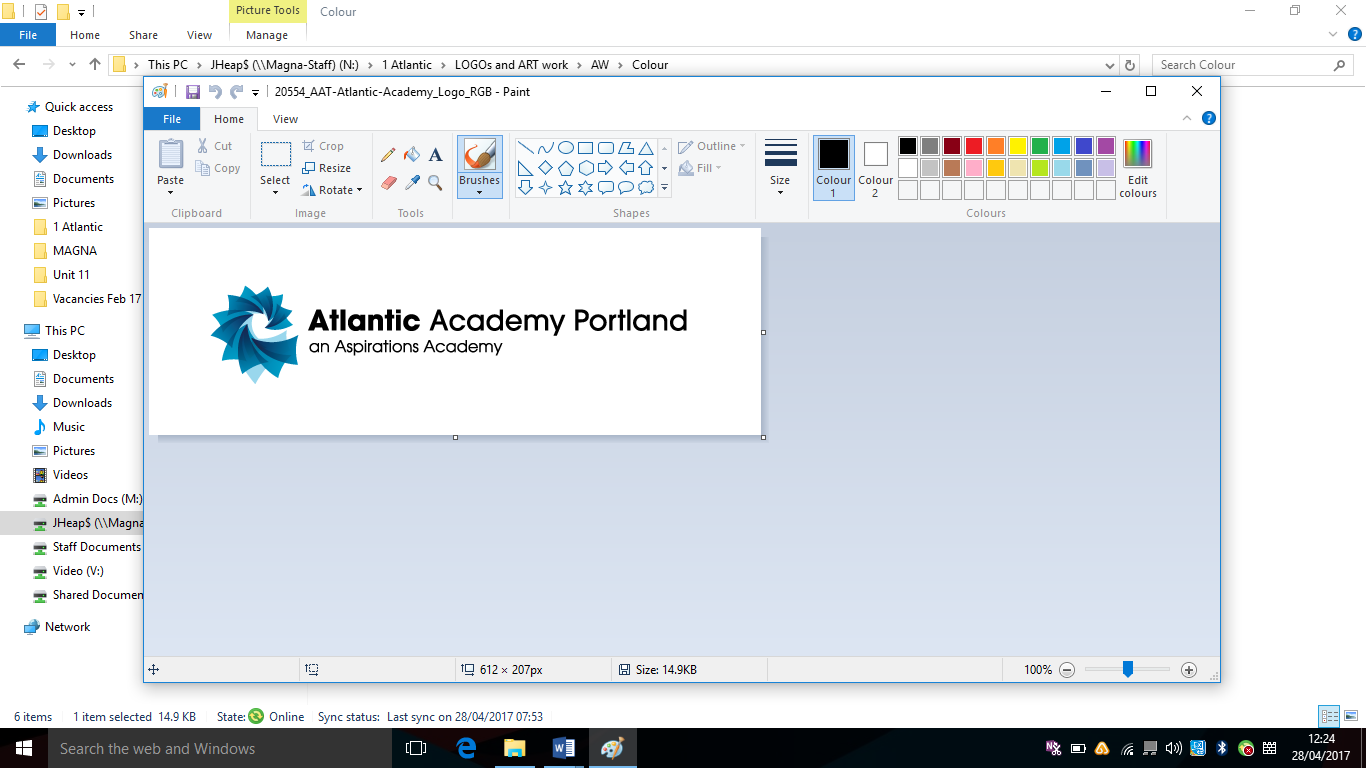 Deputy Subject Coordinator Mathematics KS3 lead MPS/UPS – TLR 2 available for right candidate(with an opportunity to become an Aspirant Lead Practitioner)Welcome to Atlantic AcademyThank you for considering Atlantic Academy Portland for your next appointment. We seek an excellent Deputy Subject Coordinator of Mathematics with a proven track record of results, experience of teaching in line with the mastery approach, and a commitment to the very highest of standards for themselves and their students.Atlantic Academy Portland is a new Academy, and has already made great waves in transforming the education of the students of Portland, leading the way in the highest standards of education for the students of Weymouth and Portland. We are looking for somebody to join our amazing journey and be proud of the substantial impact they make to the maths outcomes and aspirations for our students.Atlantic Academy Portland offers you an unique opportunity to work in a Reception to Year 11 school where the schemes of learning are coordinated from Key Stage 1-4 . Our primary staff follow the Maths No Problem scheme of learning, with children taught in line with the Mastery approach from Reception, offering secondary teachers the opportunity to work with students who have a deep understanding of mathematics, and inspire and challenge students to achieve greater depth in their understanding and curiosity. We continue the Mastery approach at secondary level, and are active members of the Jurassic Maths Hub, offering brilliant mastery related CPD opportunities for successful candidates, and reflecting our commitment to excellence in teaching and learning in every lesson. The main focus of the Deputy Subject Coordinator role would be to work with primary and secondary colleagues to make sure maths is taught to a consistent  ‘framework of excellence’ based on the mastery approach, in KS3, and that this builds on and complements the work of primary colleagues who use the Maths No Problem Scheme of Learning and books in KS1-2 so that transition from primary to secondary is seamless. You would take a lead role in modelling and disseminating evidence based approaches in teaching maths in KS3, supporting others across the school to become outstanding practitioners. Working at Atlantic Academy Portland allows you the opportunity to really teach, with a strict behaviour policy, students who are exceptionally well behaved in lessons, and excellent support from SLT. The Maths department is energetic, supportive, well organised and resourced, with for example a visualiser and mini whiteboards in every classroom. We plan lessons together in advance to ensure the highest quality lessons, and manageable teacher workload, with resources developed and shared for every lesson, allowing you to plan an outstanding lesson small tweeks, rather than starting from scratch.All staff at Atlantic Academy share our drive to equip students with the qualifications, qualities and skills to reach their personal ambitions, working together creatively to overcome any hurdle which might otherwise disadvantage our children. We all have the highest aspirations for every student and provide exceptional education and pastoral care for each individual. We seek to appoint highly motivated, exceptional teachers and leaders. Successful candidates will have the ability to secure outstanding progress for every child.You would be joining us at such an exciting time and become part of a vibrant learning community thatwill offer you fantastic opportunities for your career development, both within Atlantic Academy and across the district. This really is a chance for you to be able to make your mark. The Academy is located in stunning buildings, having benefited from a £20 million plus full renovation program. It is situated on the beautiful Isle of Portland, at the heart of the Jurassic Coast, in Dorset. Within easy reach of Weymouth, Dorchester, Yeovil, Poole and Bournemouth. This really is an Academy at the very heart of the community. There is also the potential for onsite accommodation be made available at a subsidised rate.The Academy is sponsored by the Aspirations Academies Trust (www.aspirationsacademies.org) and will be a member of one of their three clusters: The South Coast District, which consists of Jewell Academy Bournemouth (Primary, rated outstanding), Ocean Academy Poole (Junior, to be inspected) and Magna Academy Poole (Secondary, rated outstanding). The district members will work closely together sharing resources, expertise, CPD and providing specialist support where appropriate. Magna Academy Poole is also a newly designated NCTL Teaching School, providing many career development pathways and support for rapid progression. The opportunity to become an Aspirant Lead Practitioner, Lead Practitioner or SLE is available, please indicate this in your application if it is an opportunity you may wish to be considered for.Central to the philosophy of the Aspirations Academies Trust is the innovative Aspirations Framework developed by the Quaglia Institute for Student Aspirations (QISA) which outlines the belief that for all students to have high Aspirations, three Guiding Principles must be present: Self‐Worth,  Engagement, and Purpose. These Guiding Principles direct the development of educational experiences from the individual classroom to the entire school building.We would be delighted to show you around our Academy in order to fully appreciate the potential.Yours faithfullyJonathan HeapPrincipal VISION AND CULTUREWe are passionate about excellence in education, giving students the very best start in life with a firm belief that excellent teaching transforms lives. Our core belief is that for all students to have high aspirations they must believe in themselves, be actively engaged in their learning and see the connection between what they learn today and who they want to become tomorrow. We teach a highly challenging curriculum for all students.We are unapologetically ambitious for every child, no matter what their background, prior attainment or needs. Everything we do at Atlantic is driven by this, so that our students can leave Atlantic with the best set of qualifications possible and as well rounded young people, thereby helping to maximise their life chances.This vision is outlined in our Mission Statement:‘Providing an authentic education for today’s world’We operate a ‘no excuses’ and ‘growth mindset’ philosophy believing that every child can achieve no matter what their starting point. Teaching and LearningOur Teaching and Learning strategy is also heavily influenced by Doug Lemov and his ‘Teach Like A Champion’ book and we believe passionately in relentlessly implementing any strategy that will eliminate disadvantaged student attainment gaps. We believe in teaching to the top and scaffolding downwards for all students, with a highly challenging knowledge based academic curriculum.No ExcusesWe believe in Zero Tolerance. We do not make exceptions. When we say we have high standards, we mean it.We will hold parents to account as well and insist that they support their children by supporting our rules. This creates a very orderly school where children are safe. It requires staff who will ‘sweat the small stuff’.Work life balance, not burnoutWe know that teaching is the most rewarding, exhilarating but exhausting profession. So we are guided by a philosophy of simplicity that aims for maximum impact on student learning with minimal overload on workload for staff. We reduce burnout by applying this effort-to-impact ratio to everything we do.For example:Units of work and lessons will be fully prepared and resourced, meaning that you are not ‘re-inventing the wheel’ every night planning lessons and resources from scratch. Lessons will be enhanced by individuals.Teachers do not produce end of year written reports – just six weekly data inputs.Homework will be streamlined into note taking, drilling and self-quizzing, reducing marking workload and ensuring very high homework completion. As well as making use of on-line specialist subject sites such as Hegarty Maths.Strict discipline and robust no-nonsense behaviour systems allow staff to teach without being ground down in low level disruption.All students have full equipment in their pencil cases all of the time – you will not have the hassle of having to hand out pens, pencils etc at the start of each lesson because students don’t have their equipment with them.Staff will never be blamed for poor student behaviour because their lessons are not engaging enough – you will always be fully supported - behaviour is the collective responsibility of the academy, with the Principal ultimately accountable.Highly visible and supportive SLT visit every classroom every lesson to check that every student is meeting your expectations.System of escalating sanctions with centralised SLT detentions – you are not continuously setting detentions and chasing non-attendance.We do not grade lessons/teachers with ‘high stakes’ lesson observations – we believe in a growth mindset approach, where teachers continually improve over time through continuous coaching/feedback loops.Mathematics is afforded a full 9 hours of teaching time per fortnight throughout years 7 to 11. The department follows a five-year curriculum. There is a highly challenging mastery based curriculum in place from Year R, together with an intensive focus on knowledge through drilling – begin at the end approach. We believe in teaching to the top and scaffolding downwards for all students.WHAT WE CAN OFFER YOUWith great students who behave impeccably, an outstanding team of staff, state of the art facilities, a commitment to teaching for mastery, a member of the Jurassic Maths Hub, and a very pleasant location in beautiful Portland in Dorset, Atlantic Academy offers an excellent opportunity for an ambitious, talented individual looking to develop their career. Excellent progression opportunities as the Academy, Teaching School and MAT continue to grow. The Magna Academy Teaching School, would also provide you with the opportunity to become a Specialist Leader of Education (SLE), providing you with further outstanding opportunities to develop your career.How to ApplyPlease use the online TES application form, further details on the role are available from:www.atlantic-aspirations.org or Natalie Bain - nbain@atlantic-aspirations.orgClosing date for applications: Monday 14th May 2018 – 12.00 pmInterviews to take place:  Thursday 17th May 2018Learn more about Aspirations Academies at:  www.aspirationsacademies.org